NOT 1: Bu form sigorta işlemleri için her ayın ilk mesai günü sorumlu öğretim elemanına kapalı zarf içinde teslim etmeli / ulaştırmalı ya da e-postasına iletmelidir.NOT 2: Uygulamalı Eğitim uygulamasına % 80 oranında devam zorunludur. Devam zorunluluğunu yerine getiremeyen öğrenciler başarısız sayılır.NOT 3: Yükseköğretim Kurumları Öğrenci Disiplin Yönetmeliği ile Bandırma Üniversitesi Disiplin Mevzuatına göre disiplin incelemesi/soruşturması gerektiren bir fiil işlenildiğinde disiplin soruşturması başlatılması için en geç 5 gün içerisinde sorumlu öğretim elemanına ilgili belgeleri ile birlikte dilekçenizi iletiniz.  Yukarıda yer verilen ………………….. öğrenci nolu ……………………………….. isimli öğrenciniz uygulamalı eğitimi süresinde herhangi bir yaptırım (disiplin) soruşturması gerektiren fiilde bulunmamıştır.  Yukarıda yer verilen ………………….. öğrenci nolu ……………………………….. isimli öğrenciniz uygulamalı eğitimi süresinde yaptırım (disiplin) soruşturması gerektiren fiilde bulunmuştur. İlgili belgeleriyle beraber dilekçe ektedir.      ../…/2024İmza / Kaşeİşletme/Kurum Yetkilisi 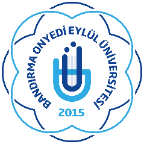 BANDIRMA ONYEDİ EYLÜL ÜNİVERSİTESİ                                                                                SAĞLIK HİZMETLERİ MESLEK YÜKSEKOKULUTIBBİ HİZMETLER VE TEKNİKLER BÖLÜMÜİŞLETMEDE MESLEKİ EĞİTİM/UYGULAMALI DERS DEVAM TAKİP VE DİSİPLİN MEVZUATINA UYMA FORMUBANDIRMA ONYEDİ EYLÜL ÜNİVERSİTESİ                                                                                SAĞLIK HİZMETLERİ MESLEK YÜKSEKOKULUTIBBİ HİZMETLER VE TEKNİKLER BÖLÜMÜİŞLETMEDE MESLEKİ EĞİTİM/UYGULAMALI DERS DEVAM TAKİP VE DİSİPLİN MEVZUATINA UYMA FORMUBANDIRMA ONYEDİ EYLÜL ÜNİVERSİTESİ                                                                                SAĞLIK HİZMETLERİ MESLEK YÜKSEKOKULUTIBBİ HİZMETLER VE TEKNİKLER BÖLÜMÜİŞLETMEDE MESLEKİ EĞİTİM/UYGULAMALI DERS DEVAM TAKİP VE DİSİPLİN MEVZUATINA UYMA FORMUBANDIRMA ONYEDİ EYLÜL ÜNİVERSİTESİ                                                                                SAĞLIK HİZMETLERİ MESLEK YÜKSEKOKULUTIBBİ HİZMETLER VE TEKNİKLER BÖLÜMÜİŞLETMEDE MESLEKİ EĞİTİM/UYGULAMALI DERS DEVAM TAKİP VE DİSİPLİN MEVZUATINA UYMA FORMUBANDIRMA ONYEDİ EYLÜL ÜNİVERSİTESİ                                                                                SAĞLIK HİZMETLERİ MESLEK YÜKSEKOKULUTIBBİ HİZMETLER VE TEKNİKLER BÖLÜMÜİŞLETMEDE MESLEKİ EĞİTİM/UYGULAMALI DERS DEVAM TAKİP VE DİSİPLİN MEVZUATINA UYMA FORMUBANDIRMA ONYEDİ EYLÜL ÜNİVERSİTESİ                                                                                SAĞLIK HİZMETLERİ MESLEK YÜKSEKOKULUTIBBİ HİZMETLER VE TEKNİKLER BÖLÜMÜİŞLETMEDE MESLEKİ EĞİTİM/UYGULAMALI DERS DEVAM TAKİP VE DİSİPLİN MEVZUATINA UYMA FORMUBANDIRMA ONYEDİ EYLÜL ÜNİVERSİTESİ                                                                                SAĞLIK HİZMETLERİ MESLEK YÜKSEKOKULUTIBBİ HİZMETLER VE TEKNİKLER BÖLÜMÜİŞLETMEDE MESLEKİ EĞİTİM/UYGULAMALI DERS DEVAM TAKİP VE DİSİPLİN MEVZUATINA UYMA FORMUBANDIRMA ONYEDİ EYLÜL ÜNİVERSİTESİ                                                                                SAĞLIK HİZMETLERİ MESLEK YÜKSEKOKULUTIBBİ HİZMETLER VE TEKNİKLER BÖLÜMÜİŞLETMEDE MESLEKİ EĞİTİM/UYGULAMALI DERS DEVAM TAKİP VE DİSİPLİN MEVZUATINA UYMA FORMUBANDIRMA ONYEDİ EYLÜL ÜNİVERSİTESİ                                                                                SAĞLIK HİZMETLERİ MESLEK YÜKSEKOKULUTIBBİ HİZMETLER VE TEKNİKLER BÖLÜMÜİŞLETMEDE MESLEKİ EĞİTİM/UYGULAMALI DERS DEVAM TAKİP VE DİSİPLİN MEVZUATINA UYMA FORMUBANDIRMA ONYEDİ EYLÜL ÜNİVERSİTESİ                                                                                SAĞLIK HİZMETLERİ MESLEK YÜKSEKOKULUTIBBİ HİZMETLER VE TEKNİKLER BÖLÜMÜİŞLETMEDE MESLEKİ EĞİTİM/UYGULAMALI DERS DEVAM TAKİP VE DİSİPLİN MEVZUATINA UYMA FORMUBANDIRMA ONYEDİ EYLÜL ÜNİVERSİTESİ                                                                                SAĞLIK HİZMETLERİ MESLEK YÜKSEKOKULUTIBBİ HİZMETLER VE TEKNİKLER BÖLÜMÜİŞLETMEDE MESLEKİ EĞİTİM/UYGULAMALI DERS DEVAM TAKİP VE DİSİPLİN MEVZUATINA UYMA FORMUBANDIRMA ONYEDİ EYLÜL ÜNİVERSİTESİ                                                                                SAĞLIK HİZMETLERİ MESLEK YÜKSEKOKULUTIBBİ HİZMETLER VE TEKNİKLER BÖLÜMÜİŞLETMEDE MESLEKİ EĞİTİM/UYGULAMALI DERS DEVAM TAKİP VE DİSİPLİN MEVZUATINA UYMA FORMUBANDIRMA ONYEDİ EYLÜL ÜNİVERSİTESİ                                                                                SAĞLIK HİZMETLERİ MESLEK YÜKSEKOKULUTIBBİ HİZMETLER VE TEKNİKLER BÖLÜMÜİŞLETMEDE MESLEKİ EĞİTİM/UYGULAMALI DERS DEVAM TAKİP VE DİSİPLİN MEVZUATINA UYMA FORMUBANDIRMA ONYEDİ EYLÜL ÜNİVERSİTESİ                                                                                SAĞLIK HİZMETLERİ MESLEK YÜKSEKOKULUTIBBİ HİZMETLER VE TEKNİKLER BÖLÜMÜİŞLETMEDE MESLEKİ EĞİTİM/UYGULAMALI DERS DEVAM TAKİP VE DİSİPLİN MEVZUATINA UYMA FORMUBANDIRMA ONYEDİ EYLÜL ÜNİVERSİTESİ                                                                                SAĞLIK HİZMETLERİ MESLEK YÜKSEKOKULUTIBBİ HİZMETLER VE TEKNİKLER BÖLÜMÜİŞLETMEDE MESLEKİ EĞİTİM/UYGULAMALI DERS DEVAM TAKİP VE DİSİPLİN MEVZUATINA UYMA FORMUBANDIRMA ONYEDİ EYLÜL ÜNİVERSİTESİ                                                                                SAĞLIK HİZMETLERİ MESLEK YÜKSEKOKULUTIBBİ HİZMETLER VE TEKNİKLER BÖLÜMÜİŞLETMEDE MESLEKİ EĞİTİM/UYGULAMALI DERS DEVAM TAKİP VE DİSİPLİN MEVZUATINA UYMA FORMUBANDIRMA ONYEDİ EYLÜL ÜNİVERSİTESİ                                                                                SAĞLIK HİZMETLERİ MESLEK YÜKSEKOKULUTIBBİ HİZMETLER VE TEKNİKLER BÖLÜMÜİŞLETMEDE MESLEKİ EĞİTİM/UYGULAMALI DERS DEVAM TAKİP VE DİSİPLİN MEVZUATINA UYMA FORMUBANDIRMA ONYEDİ EYLÜL ÜNİVERSİTESİ                                                                                SAĞLIK HİZMETLERİ MESLEK YÜKSEKOKULUTIBBİ HİZMETLER VE TEKNİKLER BÖLÜMÜİŞLETMEDE MESLEKİ EĞİTİM/UYGULAMALI DERS DEVAM TAKİP VE DİSİPLİN MEVZUATINA UYMA FORMUBANDIRMA ONYEDİ EYLÜL ÜNİVERSİTESİ                                                                                SAĞLIK HİZMETLERİ MESLEK YÜKSEKOKULUTIBBİ HİZMETLER VE TEKNİKLER BÖLÜMÜİŞLETMEDE MESLEKİ EĞİTİM/UYGULAMALI DERS DEVAM TAKİP VE DİSİPLİN MEVZUATINA UYMA FORMUBANDIRMA ONYEDİ EYLÜL ÜNİVERSİTESİ                                                                                SAĞLIK HİZMETLERİ MESLEK YÜKSEKOKULUTIBBİ HİZMETLER VE TEKNİKLER BÖLÜMÜİŞLETMEDE MESLEKİ EĞİTİM/UYGULAMALI DERS DEVAM TAKİP VE DİSİPLİN MEVZUATINA UYMA FORMUBANDIRMA ONYEDİ EYLÜL ÜNİVERSİTESİ                                                                                SAĞLIK HİZMETLERİ MESLEK YÜKSEKOKULUTIBBİ HİZMETLER VE TEKNİKLER BÖLÜMÜİŞLETMEDE MESLEKİ EĞİTİM/UYGULAMALI DERS DEVAM TAKİP VE DİSİPLİN MEVZUATINA UYMA FORMUBANDIRMA ONYEDİ EYLÜL ÜNİVERSİTESİ                                                                                SAĞLIK HİZMETLERİ MESLEK YÜKSEKOKULUTIBBİ HİZMETLER VE TEKNİKLER BÖLÜMÜİŞLETMEDE MESLEKİ EĞİTİM/UYGULAMALI DERS DEVAM TAKİP VE DİSİPLİN MEVZUATINA UYMA FORMUBANDIRMA ONYEDİ EYLÜL ÜNİVERSİTESİ                                                                                SAĞLIK HİZMETLERİ MESLEK YÜKSEKOKULUTIBBİ HİZMETLER VE TEKNİKLER BÖLÜMÜİŞLETMEDE MESLEKİ EĞİTİM/UYGULAMALI DERS DEVAM TAKİP VE DİSİPLİN MEVZUATINA UYMA FORMUBANDIRMA ONYEDİ EYLÜL ÜNİVERSİTESİ                                                                                SAĞLIK HİZMETLERİ MESLEK YÜKSEKOKULUTIBBİ HİZMETLER VE TEKNİKLER BÖLÜMÜİŞLETMEDE MESLEKİ EĞİTİM/UYGULAMALI DERS DEVAM TAKİP VE DİSİPLİN MEVZUATINA UYMA FORMUBANDIRMA ONYEDİ EYLÜL ÜNİVERSİTESİ                                                                                SAĞLIK HİZMETLERİ MESLEK YÜKSEKOKULUTIBBİ HİZMETLER VE TEKNİKLER BÖLÜMÜİŞLETMEDE MESLEKİ EĞİTİM/UYGULAMALI DERS DEVAM TAKİP VE DİSİPLİN MEVZUATINA UYMA FORMUBANDIRMA ONYEDİ EYLÜL ÜNİVERSİTESİ                                                                                SAĞLIK HİZMETLERİ MESLEK YÜKSEKOKULUTIBBİ HİZMETLER VE TEKNİKLER BÖLÜMÜİŞLETMEDE MESLEKİ EĞİTİM/UYGULAMALI DERS DEVAM TAKİP VE DİSİPLİN MEVZUATINA UYMA FORMUBANDIRMA ONYEDİ EYLÜL ÜNİVERSİTESİ                                                                                SAĞLIK HİZMETLERİ MESLEK YÜKSEKOKULUTIBBİ HİZMETLER VE TEKNİKLER BÖLÜMÜİŞLETMEDE MESLEKİ EĞİTİM/UYGULAMALI DERS DEVAM TAKİP VE DİSİPLİN MEVZUATINA UYMA FORMUBANDIRMA ONYEDİ EYLÜL ÜNİVERSİTESİ                                                                                SAĞLIK HİZMETLERİ MESLEK YÜKSEKOKULUTIBBİ HİZMETLER VE TEKNİKLER BÖLÜMÜİŞLETMEDE MESLEKİ EĞİTİM/UYGULAMALI DERS DEVAM TAKİP VE DİSİPLİN MEVZUATINA UYMA FORMUBANDIRMA ONYEDİ EYLÜL ÜNİVERSİTESİ                                                                                SAĞLIK HİZMETLERİ MESLEK YÜKSEKOKULUTIBBİ HİZMETLER VE TEKNİKLER BÖLÜMÜİŞLETMEDE MESLEKİ EĞİTİM/UYGULAMALI DERS DEVAM TAKİP VE DİSİPLİN MEVZUATINA UYMA FORMUBANDIRMA ONYEDİ EYLÜL ÜNİVERSİTESİ                                                                                SAĞLIK HİZMETLERİ MESLEK YÜKSEKOKULUTIBBİ HİZMETLER VE TEKNİKLER BÖLÜMÜİŞLETMEDE MESLEKİ EĞİTİM/UYGULAMALI DERS DEVAM TAKİP VE DİSİPLİN MEVZUATINA UYMA FORMUBANDIRMA ONYEDİ EYLÜL ÜNİVERSİTESİ                                                                                SAĞLIK HİZMETLERİ MESLEK YÜKSEKOKULUTIBBİ HİZMETLER VE TEKNİKLER BÖLÜMÜİŞLETMEDE MESLEKİ EĞİTİM/UYGULAMALI DERS DEVAM TAKİP VE DİSİPLİN MEVZUATINA UYMA FORMUBANDIRMA ONYEDİ EYLÜL ÜNİVERSİTESİ                                                                                SAĞLIK HİZMETLERİ MESLEK YÜKSEKOKULUTIBBİ HİZMETLER VE TEKNİKLER BÖLÜMÜİŞLETMEDE MESLEKİ EĞİTİM/UYGULAMALI DERS DEVAM TAKİP VE DİSİPLİN MEVZUATINA UYMA FORMUBANDIRMA ONYEDİ EYLÜL ÜNİVERSİTESİ                                                                                SAĞLIK HİZMETLERİ MESLEK YÜKSEKOKULUTIBBİ HİZMETLER VE TEKNİKLER BÖLÜMÜİŞLETMEDE MESLEKİ EĞİTİM/UYGULAMALI DERS DEVAM TAKİP VE DİSİPLİN MEVZUATINA UYMA FORMUBANDIRMA ONYEDİ EYLÜL ÜNİVERSİTESİ                                                                                SAĞLIK HİZMETLERİ MESLEK YÜKSEKOKULUTIBBİ HİZMETLER VE TEKNİKLER BÖLÜMÜİŞLETMEDE MESLEKİ EĞİTİM/UYGULAMALI DERS DEVAM TAKİP VE DİSİPLİN MEVZUATINA UYMA FORMUBANDIRMA ONYEDİ EYLÜL ÜNİVERSİTESİ                                                                                SAĞLIK HİZMETLERİ MESLEK YÜKSEKOKULUTIBBİ HİZMETLER VE TEKNİKLER BÖLÜMÜİŞLETMEDE MESLEKİ EĞİTİM/UYGULAMALI DERS DEVAM TAKİP VE DİSİPLİN MEVZUATINA UYMA FORMUBANDIRMA ONYEDİ EYLÜL ÜNİVERSİTESİ                                                                                SAĞLIK HİZMETLERİ MESLEK YÜKSEKOKULUTIBBİ HİZMETLER VE TEKNİKLER BÖLÜMÜİŞLETMEDE MESLEKİ EĞİTİM/UYGULAMALI DERS DEVAM TAKİP VE DİSİPLİN MEVZUATINA UYMA FORMUBANDIRMA ONYEDİ EYLÜL ÜNİVERSİTESİ                                                                                SAĞLIK HİZMETLERİ MESLEK YÜKSEKOKULUTIBBİ HİZMETLER VE TEKNİKLER BÖLÜMÜİŞLETMEDE MESLEKİ EĞİTİM/UYGULAMALI DERS DEVAM TAKİP VE DİSİPLİN MEVZUATINA UYMA FORMUBANDIRMA ONYEDİ EYLÜL ÜNİVERSİTESİ                                                                                SAĞLIK HİZMETLERİ MESLEK YÜKSEKOKULUTIBBİ HİZMETLER VE TEKNİKLER BÖLÜMÜİŞLETMEDE MESLEKİ EĞİTİM/UYGULAMALI DERS DEVAM TAKİP VE DİSİPLİN MEVZUATINA UYMA FORMUBANDIRMA ONYEDİ EYLÜL ÜNİVERSİTESİ                                                                                SAĞLIK HİZMETLERİ MESLEK YÜKSEKOKULUTIBBİ HİZMETLER VE TEKNİKLER BÖLÜMÜİŞLETMEDE MESLEKİ EĞİTİM/UYGULAMALI DERS DEVAM TAKİP VE DİSİPLİN MEVZUATINA UYMA FORMUDevamsızlık Türü AnahtarıDevamsızlık Türü AnahtarıDevamsızlık Türü AnahtarıDevamsızlık Türü AnahtarıT: Resmi TatilT: Resmi TatilT: Resmi TatilT: Resmi TatilT: Resmi TatilT: Resmi TatilK: Kişisel İzinK: Kişisel İzinK: Kişisel İzinK: Kişisel İzinH: Hastalık İzni H: Hastalık İzni H: Hastalık İzni H: Hastalık İzni H: Hastalık İzni H: Hastalık İzni Ö: Özel İzinÖ: Özel İzinÖ: Özel İzinÖ: Özel İzinD: Diğer İzin: (Belirtiniz) ………….…………..D: Diğer İzin: (Belirtiniz) ………….…………..D: Diğer İzin: (Belirtiniz) ………….…………..D: Diğer İzin: (Belirtiniz) ………….…………..D: Diğer İzin: (Belirtiniz) ………….…………..D: Diğer İzin: (Belirtiniz) ………….…………..D: Diğer İzin: (Belirtiniz) ………….…………..D: Diğer İzin: (Belirtiniz) ………….…………..D: Diğer İzin: (Belirtiniz) ………….…………..D: Diğer İzin: (Belirtiniz) ………….…………..D: Diğer İzin: (Belirtiniz) ………….…………..D: Diğer İzin: (Belirtiniz) ………….…………..(     ) Devamsız(     ) Devamsız(     ) Devamsız(     ) DevamsızYIL: 2024     /   AY: ……..YIL: 2024     /   AY: ……..YIL: 2024     /   AY: ……..YIL: 2024     /   AY: ……..YIL: 2024     /   AY: ……..YIL: 2024     /   AY: ……..YIL: 2024     /   AY: ……..YIL: 2024     /   AY: ……..YIL: 2024     /   AY: ……..YIL: 2024     /   AY: ……..YIL: 2024     /   AY: ……..YIL: 2024     /   AY: ……..YIL: 2024     /   AY: ……..YIL: 2024     /   AY: ……..YIL: 2024     /   AY: ……..YIL: 2024     /   AY: ……..YIL: 2024     /   AY: ……..YIL: 2024     /   AY: ……..YIL: 2024     /   AY: ……..YIL: 2024     /   AY: ……..YIL: 2024     /   AY: ……..YIL: 2024     /   AY: ……..YIL: 2024     /   AY: ……..YIL: 2024     /   AY: ……..YIL: 2024     /   AY: ……..YIL: 2024     /   AY: ……..YIL: 2024     /   AY: ……..YIL: 2024     /   AY: ……..YIL: 2024     /   AY: ……..YIL: 2024     /   AY: ……..YIL: 2024     /   AY: ……..YIL: 2024     /   AY: ……..YIL: 2024     /   AY: ……..YIL: 2024     /   AY: ……..YIL: 2024     /   AY: ……..YIL: 2024     /   AY: ……..YIL: 2024     /   AY: ……..YIL: 2024     /   AY: ……..YIL: 2024     /   AY: ……..YIL: 2024     /   AY: ……..Öğrencinin Adı SoyadıÖğrencinin Adı Soyadı122345677891010111213141515161718181920212223242526272829293031Toplam Gün